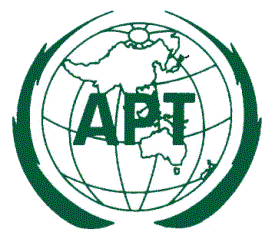 APT MEMBERS’ ENDORSEMENT PRELIMINARY APT COMMON PROPOSALS (PACPs) FOR PP-14 Following table lists the PACPs that were adopted at the 4th APT Preparatory Meeting for PP-14 (PP14-4) held from 18 to 22 August 2014 in Bangkok, Thailand. To endorse the proposal you are requested to indicate “Y” (in case you support the proposal) or “N” (in case you don’t support) in the “Endorsement” column of the table.  Please leave blank in case you don’t have any comment. Please return the completed form before 22 September 2014 to the APT Secretariat by email: aptpp@apt.int  or fax +66 2 573 7479.   The undersign authorizes the Asia-Pacific Telecommunity to submit the above proposals to the ITU Plenipotentiary Conference 2104  in the name of my administration for which my administration has indicated as supporting in the table above.Signature: 	_ _ _ _ _ _ _ _ _ _ _ _ _ _ _ _ _ _ _ _ _ _Name:	_ _ _ _ _ _ _ _ _ _ _ _ _ _ _ _ _ _ _ _ _ _Designation: 	_ _ _ _ _ _ _ _ _ _ _ _ _ _ _ _ _ _ _ _ _ _Administration: 	_ _ _ _ _ _ _ _ _ _ _ _ _ _ _ _ _ _ _ _ _ _ Country: 	_ _ _ _ _ _ _ _ _ _ _ _ _ _ _ _ _ _ _ _ _ _Telephone: 	     _ _ _ _ _ _ _ _ _ _ 		Fax:  _ _ _ _ _ _ _ _ _  	E-mail: _ _ _ _ _ _ _ _ _ _ _ No.PACP Doc. No.:PP14-3/Title of PACPProposal No.PACP/Endorsement (Y/N)1.OUT-01(Rev.1)ITU Stable Constitution241.OUT-01(Rev.1)ITU Stable Constitution252OUT-02Access to ITU Documents263OUT-03Proposed Revision of  Resolution 169 (Guadalajara, 2010): Admission of academia, universities and their associated research establishments to participate  in the work of the three Sectors of the Union274OUT-04Proposed Revision of Resolution 25 (Rev. Guadalajara, 2010):  Strengthening the regional presence285OUT-05Proposed Revision of Resolution 58 (Rev. Guadalajara, 2010):  Strengthening the relations between ITU and regional telecommunication organizations and regional preparations for the Plenipotentiary Conference and other major Conferences and assemblies296OUT-06Proposed Revision of Resolution 140 (Rev. Guadalajara, 2010):  ITU’s role in implementing the outcomes of the World Summit on the Information Society307OUT-07Proposed Revision of Resolution 183 (Guadalajara, 2010):  Telecommunication/ICT applications for e-health31